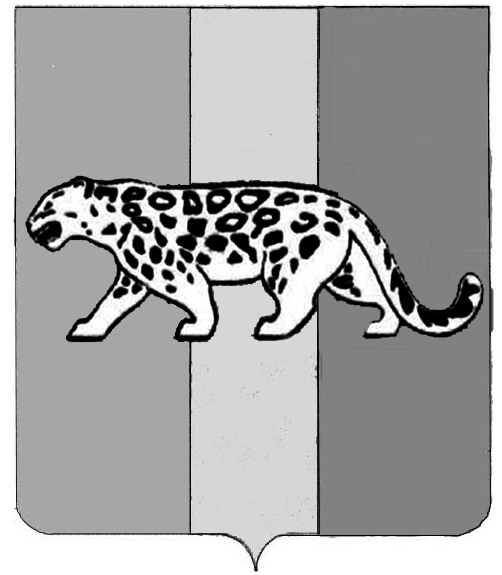 ПРИМОРСКИЙ КРАЙАДМИНИСТРАЦИЯ НАДЕЖДИНСКОГО МУНИЦИПАЛЬНОГО РАЙОНАП О С Т А Н О В Л Е Н И Е19.10.2018 г.	с. Вольно-Надеждинское	         № 468О внесении изменений в постановление администрации Надеждинского муниципального района от 30.12.2015 №517 «Об утверждении муниципальной программы «Противодействие коррупции на территории Надеждинского муниципального района на 2016-2020 годы»Руководствуясь Федеральными законами от 06.10.2003 № 131-ФЗ «Об общих принципах организации местного самоуправления в Российской Федерации», статьей 179 Бюджетного кодекса Российской Федерации, от 25.12.2008 № 273-ФЗ «О противодействии коррупции», Законом Приморского края от 10.03.2009 № 387-КЗ «О противодействии коррупции в Приморском крае», Уставом Надеждинского муниципального района, решением Думы Надеждинского муниципального района от 07.05.2015 №170 «О Положении «Об осуществлении мер по противодействию коррупции в сельских поселениях, образованных в границах Надеждинского муниципального района, а также в границах Надеждинского муниципального района», постановлением администрации Надеждинского муниципального района от 28.08.2013 № 1160 «Об утверждении Положения о Порядке разработки, утверждения и реализации муниципальных программ и ведомственных целевых программ Надеждинского муниципального района», в целях создания системы мер и проведения эффективной политики противодействия коррупции в администрации Надеждинского муниципального района и структурных подразделениях администрации Надеждинского муниципального района, во исполнение подпункта «б» пункта 3 Указа Президента Российской Федерации от 29.06.2018 № 378 «О национальном плане противодействия коррупции на 2018-2020 годы», администрация Надеждинского муниципального районаПОСТАНОВЛЯЕТ:	1. Внести в  муниципальную программу «Противодействие коррупции на территории Надеждинского муниципального района на 2016-2020 годы» (далее - Программа), утвержденную в новой редакции постановлением администрации Надеждинского муниципального района от 07.06.2018 № 275 «О внесении изменений в постановление администрации Надеждинского муниципального района от 30.12.2015 № 517 «Об утверждении муниципальной программы «Противодействие коррупции на территории Надеждинского муниципального района на 2016-2020 годы», следующие изменения:1.1. Раздел «Объемы и источники финансирования Программы» в Паспорте Программы изложить в новой редакции:1.2.  Пункт 7.1. Раздела 7 «Ресурсное обеспечение Программы» изложить в следующей редакции:             «7.1. Мероприятия Программы реализуются за счет средств бюджета Надеждинского муниципального района. Объем финансирования Программы составляет 112,12 тыс. руб. в том числе:            2017 год –  8,12 тыс. руб.;            2018 год –  8,0 тыс. руб.;            2019 год –  48,0 тыс. руб.;            2020 год –  48,0 тыс. руб.»           1.3. Приложение № 1 к Программе изложить в новой редакции.	2. Начальнику финансового управления администрации Надеждинского муниципального района (Брагина) предусмотреть финансовое обеспечение муниципальной программы «Противодействие коррупции на территории Надеждинского муниципального района на 2016-2020 годы».3. Общему отделу администрации Надеждинского муниципального района (Ульянич) опубликовать настоящее постановление в районной газете «Трудовая слава».4. Отделу информатизации администрации Надеждинского муниципального района (Кихтенко) разместить настоящее постановление на официальном сайте администрации Надеждинского муниципального района в сети «Интернет».5. Настоящее постановление вступает в силу со дня его официального опубликования.6. Контроль над исполнением настоящего постановления возложить на заместителя главы администрации Надеждинского муниципального района  Абушаева Р.С.И.о. главы администрации Надеждинскогомуниципального района								Ж.М. АркадьеваПлан мероприятий и ресурсное обеспечение муниципальной программы «Противодействие коррупции на территории Надеждинского муниципального района на 2016-2020 годы»Примечание:АНМР - администрация Надеждинского муниципального района, НМР – Надеждинский муниципальный районОбъемы и источники финансирования Программы (в текущих ценах каждого года)Объем средств бюджета Надеждинского муниципального района на финансирование муниципальной программы – 112,12 тыс. руб. в том числе по годам:2017 год –  8,12 тыс. руб.;2018 год –  8,0 тыс. руб.;2019 год –  48,0 тыс. руб.;2020 год –  48,0 тыс. руб.Приложение № 1
к муниципальной программе 
«Противодействие коррупции на территории Надеждинского муниципального района 
на 2016-2020 годы»                             От                           №  №п/пНаименование мероприятия(в установленном порядке)ИсполнительСрокисполненияОбъемы финансирования (тыс. руб.)12345Мероприятия по исполнению задачи № 1: Совершенствование механизмов противодействия коррупции в администрации НМРМероприятия по исполнению задачи № 1: Совершенствование механизмов противодействия коррупции в администрации НМРМероприятия по исполнению задачи № 1: Совершенствование механизмов противодействия коррупции в администрации НМРМероприятия по исполнению задачи № 1: Совершенствование механизмов противодействия коррупции в администрации НМРМероприятия по исполнению задачи № 1: Совершенствование механизмов противодействия коррупции в администрации НМР1.1Разработка и утверждение муниципальных правовых актов органов местного самоуправления НМР в сфере противодействия коррупции, внесение актуальных изменений и дополнений в существующие муниципальные нормативные правовые акты органов местного самоуправления НМР в целях приведения их в соответствие с действующим законодательством РФОбщий отдел АНМР,Структурные подразделения АНМР,Отраслевые (функциональные) органы АНМР,Дума НМРВ течение 15-ти рабочих дней с даты вступления в силу изменений законодательства0,001.2Организация и проведение антикоррупционной экспертизы муниципальных нормативных правовых актов органов местного самоуправления НМР (проектов муниципальных правовых актов органов местного самоуправления НМР)Структурные подразделения АНМР,Отраслевые (функциональные) органы АНМР,Правовое управление АНМР,Дума НМРВ сроки,    установленныезаконодательством0,001.3Организация работы комиссии по  урегулированию конфликта интересов в администрации НМРОбщий отдел АНМР2016 - 2020 годы,не реже одного раза в квартал0,001.4Организация и проведение с лицами, замещающими муниципальные должности, муниципальными служащими органов местного самоуправления НМР, занятий, обучающих, разъяснительных мероприятий (лекционных выступлений, практических семинаров, «круглых столов») по вопросам соблюдения требований законодательства в сфере противодействия коррупции, в том числе ограничений, касающихся получения подарков, профилактики коррупционных правонарушенийОбщий отдел АНМР,Отраслевые (функциональные) органы АНМР,Дума НМР,Контрольно-счетная комиссия НМР2016 - 2020 годы, не реже одного раза в кварталПри приеме, увольнении и переводе0,001.5Формирование и эффективное использование кадрового резерва. Проведение конкурсов на замещение вакантных должностей муниципальной службыОбщий отдел АНМР2016 - 2020 годы, не реже одного раза в полугодие0,001.6Разработка и утверждение кодекса этики и служебного поведения работников муниципальных организаций (учреждений) НМР Руководители муниципальных организаций (учреждений) НМРПервый квартал 2016 года0,001.7Внедрение современных информационно-коммуникационных технологий в деятельность администрации НМРОтдел информатизации АНМРПостоянно0,001.8Организация предоставления муниципальных (государственных) услуг на базе МБУ «Многофункциональный центр предоставления муниципальных и государственных услуг Надеждинского муниципального района» (далее - МБУ «МФЦ»)Первый заместитель главы АНМРМБУ «МФЦ»Постоянно0,001.9.  Проведение проверок сведений, содержащихся 
в письменном уведомлении представителя нанимателя о фактах обращения в целях склонения муниципальных служащих органов местного самоуправления НМР к совершению коррупционных правонарушенийОбщий отдел АНМР,Структурные подразделения АНМР,Отраслевые (функциональные) органы АНМР,Дума НМР2016 - 2020 годы, при получении уведомления0,001.10Организация дополнительного профессионального образования муниципальных служащих органов местного самоуправления НМР:- впервые поступивших на муниципальную службу по образовательным программам в области противодействия коррупции;- в должностные обязанности, которых входит участие в противодействие коррупции. Общий отдел АНМРПрием на работуЕжегодно80,0 тыс. руб. (Бюджет НМР), в том числе:2019 год-28,75 тыс. руб.,2020 год-28,75 тыс. руб.2019 год -11,25 тыс. руб.,2018 год -11,25 тыс. руб.1.11Рассмотрение вопросов правоприменительной практики, по результатам вступивших в законную силу решений судов о признании недействительными ненормативных муниципальных правовых актов, незаконными решений и действий (бездействия) указанных органов и их должностных лиц в целях выработки и принятия мер по предупреждению и устранению причин выявленных нарушенийПравовое управление АНМР,Структурные подразделения АНМР,Отраслевые (функциональные) органы АНМР,Дума НМР,Контрольно-счетная комиссия НМР2016 - 2020 годы, не реже одного раза в квартал0,001.12Обеспечение контроля за соблюдением лицами, замещающими должности муниципальной службы, требований законодательства Российской Федерации о противодействии коррупции, касающихся предотвращения и урегулирования конфликта интересов, в том числе за привлечением таких лиц к ответственности в случае их несоблюдения (подпункт «а» пункта 14 Национального плана)Общий отдел АНМР,Отраслевые (функциональные) органы АНМР,Дума НМР,Контрольно-счетная комиссия НМРПрием на работуЕжедневно0,001.13Проведение кадровой работы в части, касающейся ведения личных дел лиц, замещающих муниципальные должности и должности муниципальной службы, в том числе контроля за актуализацией сведений, содержащихся в анкетах, представляемых при назначении на указанные должности и поступлении на такую службу, об их родственниках и свойственниках в целях выявления возможного конфликта интересов (подпункт «б» пункта 14 Национального плана)Общий отдел АНМР,Отраслевые (функциональные) органы АНМР,Дума НМР,Контрольно-счетная комиссия НМПрием на работу, а также в случае изменения сведений о родственниках и свойственниках0,00Мероприятия по исполнению задачи № 2: Устранение причин, порождающих коррупцию в  НМР, и противодействие условиям, способствующим ее появлениюМероприятия по исполнению задачи № 2: Устранение причин, порождающих коррупцию в  НМР, и противодействие условиям, способствующим ее появлениюМероприятия по исполнению задачи № 2: Устранение причин, порождающих коррупцию в  НМР, и противодействие условиям, способствующим ее появлениюМероприятия по исполнению задачи № 2: Устранение причин, порождающих коррупцию в  НМР, и противодействие условиям, способствующим ее появлениюМероприятия по исполнению задачи № 2: Устранение причин, порождающих коррупцию в  НМР, и противодействие условиям, способствующим ее появлению2.1.Проведение анализа результатов конкурсов и аукционов по продаже объектов недвижимого имущества, включая земельные участки, находящихся в муниципальной собственности НМРОтдел муниципального имущества АНМРПо результатам проведения конкурсов (аукционов)0,002.2Проведение проверок целевого использования муниципального имущества, включая земельные участки, переданного в аренду, (хозяйственное ведение, оперативное управление, безвозмездное пользование, постоянное (бессрочное) пользование), с целью выявления фактов аффилированности при совершении сделок по передаче имущества в возмездное (безвозмездное) владение и пользование, случаев распоряжения имуществом в обход конкурсных и аукционных процедурОтдел муниципального имущества АНМРЕжеквартально 0,002.3Осуществление внутреннего муниципального финансового контроля в соответствии 
с законодательством Российской Федерации. Ежегодный анализ и разработка предложений по улучшению работыФинансовое управление  АНМРЕжеквартально0,002.4Осуществление муниципального земельного контроля в соответствии с законодательством Российской Федерации. Ежегодный анализ и разработка предложений по улучшению работыОтдел по координации сельскохозяйственного производства и продовольственного рынка АНМР,Отдел градостроительства 
и архитектуры АНМРПри поступлении обращений0,002.5Осуществление муниципального жилищного контроля в соответствии с законодательством РФ. Ежегодный анализ и разработка предложений по улучшению работыОтдел жизнеобеспечения АНМРПостоянно0,002.6Рассмотрение обращений физических и юридических лиц, содержащих сведения о коррупционных проявлениях в деятельности муниципальных служащих (работников) органов местного самоуправления НМР (руководителей (работников) муниципальных организаций (учреждений) НМР), анализ эффективности принимаемых мер по этим обращениям. Направление информации, содержащей признаки состава преступления, в правоохранительные органыОбщий отдел АНМР,Отраслевые (функциональные) органы АНМР,Дума НМР,Контрольно-счетная комиссия НМР2016 - 2020 годы,  при поступлении обращения0,002.7Проведение анализа достоверности и полноты сведений о доходах (расходах), об имуществе и обязательствах имущественного характера, представляемых муниципальными служащими органов местного самоуправления НМР. Проведение проверок достоверности и полноты указанных сведений, а также соблюдения муниципальными служащими требований к служебному поведениюОбщий отдел АНМР,Отраслевые (функциональные) органы АНМР,Дума НМР,Контрольно-счетная комиссия НМРПо мере необходимости0,002.8Проведение анализа достоверности и полноты сведений о доходах, об имуществе и обязательствах имущественного характера, представляемых руководителями муниципальных организаций (учреждений) НМРОбщий отдел АНМР,Отраслевые (функциональные) органы АНМР2016 - 2020 годы,ежегодно                до 01 июля0,002.9Проведение в установленном порядке проверок сведений о фактах обращения муниципального служащего в целях склонения его к совершению коррупционных правонарушений.Общий отдел АНМР,Отраслевые (функциональные) органы АНМР,Дума НМР, Контрольно-счетная комиссия НМР2016 - 2020 годы при поступлении обращения0,002.10Анализ информации о привлечении муниципальных служащих (работников) органов местного самоуправления НМР (руководителей (работников) муниципальных организаций (учреждений) НМР) к ответственности, в том числе за нарушения антикоррупционного законодательства. Принятие мер по недопущению нарушений впредь. Доведение информации до сведения муниципальных служащих (работников) органов местного самоуправления НМР (руководителей (работников) муниципальных организаций (учреждений) НМР)Общий отдел АНМР,Отраслевые (функциональные) органы АНМР,Дума НМР,Контрольно-счетная комиссия НМР2016 - 2020 годы, ежегодно 4 квартал0,002.11Анализ обращений физических и юридических лиц с заявлениями и жалобами на коррупционные проявления в деятельности муниципальных служащих (работников) органов местного самоуправления НМР (руководителей (работников) муниципальных организаций (учреждений) НМР). Принятие мер в соответствии с законодательством РФОбщий отдел АНМР,Отраслевые (функциональные) органы АНМР,Дума НМР,Контрольно-счетная комиссия НМР2016 - 2020 годы, ежегодно 4 квартал0,002.12Мониторинг соблюдения установленных федеральным и краевым законодательством, административными регламентами процедур (сроков) предоставления муниципальных услуг, ежегодное  обобщение и анализ результатовСтруктурные подразделения  АНМР,Отраслевые (функциональные) органы АНМРПостоянно0,00Мероприятия по исполнению задачи № 3: Вовлечение всех институтов гражданского общества в реализацию антикоррупционной политики в НМРМероприятия по исполнению задачи № 3: Вовлечение всех институтов гражданского общества в реализацию антикоррупционной политики в НМРМероприятия по исполнению задачи № 3: Вовлечение всех институтов гражданского общества в реализацию антикоррупционной политики в НМРМероприятия по исполнению задачи № 3: Вовлечение всех институтов гражданского общества в реализацию антикоррупционной политики в НМРМероприятия по исполнению задачи № 3: Вовлечение всех институтов гражданского общества в реализацию антикоррупционной политики в НМР3.1Организация работы Межведомственной комиссии по противодействию коррупции при администрации НМР. Заслушивание руководителей отраслевых (функциональных) органов администрации НМР, руководителей муниципальных организаций (учреждений) НМР 
по вопросам организации работы по противодействию коррупцииПервый  заместитель  главы  АНМР,Общий отдел АНМР2016 - 2020 годы, не реже одного раза в квартал0,003.2Обеспечение взаимодействия территориальных органов федеральных органов государственной власти, органов государственной власти Приморского края, органов местного самоуправления муниципальных образований НМР, государственных и муниципальных учреждений при реализации задач по противодействию коррупцииМежведомственная комиссия по противодействию коррупции при АНМРПостоянно0,003.3Организация проведения независимой антикоррупционной экспертизы муниципальных нормативных правовых актов органов местного самоуправления НМР представителями институтов гражданского общества и общественных организацийСтруктурные подразделения  АНМР,Отраслевые (функциональные) органы АНМР,Правовое управление АНМР,Дума НМРПо мере необходимости0,00Мероприятия по исполнению задачи № 4: Формирование антикоррупционного общественного сознания, нетерпимости по отношению к коррупции в НМРМероприятия по исполнению задачи № 4: Формирование антикоррупционного общественного сознания, нетерпимости по отношению к коррупции в НМРМероприятия по исполнению задачи № 4: Формирование антикоррупционного общественного сознания, нетерпимости по отношению к коррупции в НМРМероприятия по исполнению задачи № 4: Формирование антикоррупционного общественного сознания, нетерпимости по отношению к коррупции в НМРМероприятия по исполнению задачи № 4: Формирование антикоррупционного общественного сознания, нетерпимости по отношению к коррупции в НМР4.1Организация и проведение мероприятий 
по антикоррупционному образованию обучающихся муниципальных образовательных организаций (учреждений) НМР. Включение в программы, реализуемые в указанных (организациях) учреждениях, предметов (дисциплин), направленных на формирование антикоррупционного мировоззрения, повышение уровня правосознания и правовой культуры обучающихсяУправление образования АНМР,Руководители муниципальных образовательных организаций (учреждений) НМР2016 - 2020 годы, не реже одного раза в год0,004.2Проведение среди обучающихся муниципальных образовательных организаций (учреждений) НМР конкурсов рисунков и сочинений по антикоррупционной тематикеУправление образования АНМР2018 - 2020 годы,первая декада декабря6,75 тыс. руб. (Бюджет НМР),  в том числе:2018 год –  2,25 тыс. руб.;2019 год –  2,25 тыс. руб.;2020 год –  2,25 тыс. руб.4.2Проведение среди обучающихся муниципальных образовательных организаций (учреждений) НМР конкурсов рисунков и сочинений по антикоррупционной тематикеУправление культуры, физической культуры, спорта и молодежной политике АНМР (МБОУДОД «Детская школа искусство им.П.И. Чайковского Надеждинского района»)2018 - 2020 годы,первая декада декабря6,75 тыс. руб. (Бюджет НМР), в том числе:2018 год –  2,25 тыс. руб.;2019 год –  2,25 тыс. руб.;2020 год –  2,25 тыс. руб.4.3Подготовка и размещение на официальном сайте администрации НМР в сети Интернет, опубликование в средствах массовой информации материалов о государственной политике в сфере противодействия коррупции, деятельности органов местного самоуправления НМР и муниципальных организаций (учреждений) НМР в указанной сфере, в том числе о реализации настоящей ПрограммыОбщий отдел АНМР,Отдел информатизации АНМР,Муниципальное учреждение районная газета «Трудовая слава»2016 - 2020 годы,не реже одного раза в полугодие0,004.4Размещение на официальных сайтах органов местного самоуправления Надеждинского муниципального района информации о доходах (расходах), об имуществе 
и обязательствах имущественного характера муниципальных служащих органов местного самоуправления НМР, их супругов и несовершеннолетних детей, а также сведений о доходах, об имуществе и обязательствах имущественного характера руководителей муниципальных учреждений их супругов 
и несовершеннолетних детейОбщий отдел АНМР,Отраслевые (функциональные) органы АНМР,Дума НМР,Контрольно-счетная комиссия НМР2016 - 2020 годы, ежегоднов течение 14-ти рабочих дней после 30 апреля года, следующего за отчетным0,004.5Регулярное размещение на официальном сайте администрации НМР в сети Интернет информации о предоставлении в аренду муниципального имущества, земельных участков, о проведении открытых конкурсов, аукционов, их итогахОтдел муниципального имущества АНМР,Отдел градостроительства и архитектуры АНМР,Отдел закупок для обеспечения муниципальных нужд АНМРВ течение 14-ти календарных дней со дня предоставления имущества и земельных участков в аренду, а также проведения открытых конкурсов, аукционов0,004.6Размещение в зданиях органов местного самоуправления НМР информационных стендов, содержащих информацию о деятельности данных органов в соответствии со статьей 16 Федерального закона от 09.02.2009 № 8-ФЗ «Об обеспечении доступа к информации о деятельности государственных органов и органов местного самоуправления»Структурные подразделения АНМР,Отраслевые (функциональные) органы АНМР,Дума НМР,Контрольно-счетная комиссия НМРПостоянно0,004.7Организация издания социальной рекламной продукции (памятки, листовки буклеты, брошюры) в сфере противодействия коррупции (в том числе о недопустимости коррупционных проявлений в области миграционных отношений. Размещение социальной рекламной продукции на официальном сайте администрации НМР в сети Интернет, опубликование в средствах массовой информации, а также в муниципальных организациях (учреждениях) НМРОрганизационный отдел АНМР,Общий отдел АНМР 2016 - 2020 годы, не реже одного раза в год18,62 тыс. руб. (Бюджет НМР), в том числе:2017 год – 8,12 тыс. руб.;2018 год –  3,5 тыс. руб.;2019 год –  3,5 тыс. руб.;2020 год –  3,5 тыс. руб.